§1202.  Application for authority1.  Application.  A foreign corporation may apply for authority to carry on activities in this State by executing and delivering for filing, as provided by sections 104 and 106, an application setting forth:A.  The name of the corporation;  [PL 1977, c. 525, §13 (NEW).]B.  The jurisdiction of its incorporation;  [PL 1977, c. 525, §13 (NEW).]C.  The date of incorporation;  [PL 1999, c. 594, §11 (AMD).]D.  A statement of the purpose or purposes which it is authorized to pursue under the laws of its jurisdiction of incorporation; and a statement of the purpose or purposes which it seeks authority to pursue in this State if it does not ask authority to pursue all of the purposes authorized under the laws of its jurisdiction of incorporation;  [PL 1977, c. 525, §13 (NEW).]E.  The address of the registered or principal office of the corporation in the jurisdiction of its incorporation or the principal office wherever located; and  [PL 1997, c. 376, §26 (AMD).]F.  The information required by Title 5, section 105, subsection 1.  [PL 2007, c. 323, Pt. B, §15 (AMD); PL 2007, c. 323, Pt. G, §4 (AFF).][PL 2007, c. 323, Pt. B, §15 (AMD); PL 2007, c. 323, Pt. G, §4 (AFF).]2.  Certificate of existence.  The application of the corporation for authority must be accompanied by a certificate of existence or a document of similar import duly authenticated by the secretary of state or other official having custody of corporate records in the state or country under whose law the foreign corporation is incorporated.  The certificate of existence must have been made not more than 90 days prior to the delivery of the application for filing.[PL 2003, c. 344, Pt. B, §17 (AMD).]SECTION HISTORYPL 1977, c. 525, §13 (NEW). PL 1997, c. 376, §26 (AMD). PL 1999, c. 594, §11 (AMD). PL 2003, c. 344, §B17 (AMD). PL 2007, c. 323, Pt. B, §15 (AMD). PL 2007, c. 323, Pt. G, §4 (AFF). The State of Maine claims a copyright in its codified statutes. If you intend to republish this material, we require that you include the following disclaimer in your publication:All copyrights and other rights to statutory text are reserved by the State of Maine. The text included in this publication reflects changes made through the First Regular and First Special Session of the 131st Maine Legislature and is current through November 1. 2023
                    . The text is subject to change without notice. It is a version that has not been officially certified by the Secretary of State. Refer to the Maine Revised Statutes Annotated and supplements for certified text.
                The Office of the Revisor of Statutes also requests that you send us one copy of any statutory publication you may produce. Our goal is not to restrict publishing activity, but to keep track of who is publishing what, to identify any needless duplication and to preserve the State's copyright rights.PLEASE NOTE: The Revisor's Office cannot perform research for or provide legal advice or interpretation of Maine law to the public. If you need legal assistance, please contact a qualified attorney.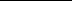 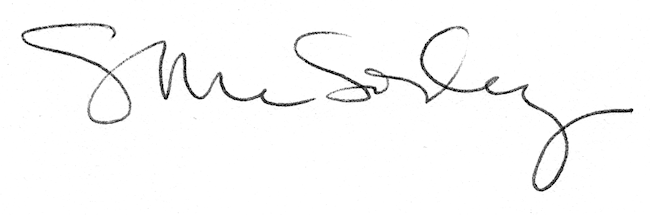 